The Clinical Supervisor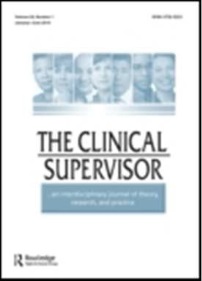 The intersection of Identities in Supervision for Trauma Informed Practice:Challenges and Strategies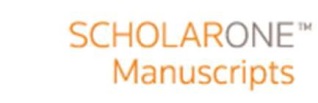 The Clinical Supervisor	The Intersection of Identities in Supervision for Trauma Informed Practice:	Challenges and Strategies 	Roni Berger, PhD, LCSW 	Adelphi University School of Social Work 	  South Ave. Garden City NY    berger@adelphi.edu ( )   	Laura Quiros, PhD, LMSW	Adelphi University School of Social Work	  South Ave. Garden City NY    quiros@adelphi.edu ( ) 	Jamie R. Hatzis-Benavidez	Adelphi University School of Social Work	  South Ave. Garden City NY    jamiehatzis@mail.adelphi.edu ( )    The Clinical Supervisor	Abstract	This article discusses and illustrates the role and impact of the intersection of supervisor’s and 	supervisee’s social identities and the associated power and privilege within the context of 	supervision for trauma-informed practice. Based on current theoretical, empirical, and practice 	literature, , challenges related to the supervisor’s and supervisee’s racial, ethnicity, gender, social 	class, and additional social affiliations are identified, as are strategies for addressing them within	supervision for trauma-informed practice. A case example drawn from the authors’ experiences	illustrates the importance of attending to intersectionality in trauma-informed supervision	Suggestions for future research efforts are offered.	Keywords: Intersection of identities, supervision, trauma-informed practiceThe Clinical Supervisor	Intersection of Identities in Supervision for Trauma-Informed Practice:	Challenges and Strategies	In this article, we focus on the intersection of identities in the context of supervision for	trauma-informed practice. The idea that one’s identities impact one’s professional relationships	and functioning in general, and the supervisory relationship in particular, is not new. For	example, Falender, Shafranske, and Falicov ( ) identified race-related attitudes, values, and	awareness as critical in clinical supervision, and emphasized the importance of attending to	interpersonal dynamics and the invisibility of guilt, shame, and internalized racism. It has been	argued that supervision involves three individuals (supervisor, supervisee, and client) and that	the inner world of each (i.e., their identities) shape the supervisory process and outcomes	(Watkins,   ; Werbart, ).	Although supervision for trauma-informed practice shares with all types and fields of	supervision issues related to the intersection of the identities of supervisor and supervisee, it also	presents challenges that are unique to its specific foci and content. To date, scholars have	addressed individually diverse aspects of the intersection of identities (Hernandez & McDowell,	 ; Pfohl, ; Watts-Jones,  ) and of supervision both in general and for trauma- 	informed practice in particular (Berger & Quiros,  ,  ). However, issues of this	intersection within the unique context of supervision for trauma-informed practice have not been	addressed.	This article is designed to attend to this gap in the literature. Based on the limited 	available knowledge and on our practice experience, we focus on trauma-informed supervision	with attention to intersectionality. We begin with brief reviews of current knowledge about the	intersection of identities and about supervision for trauma-informed practice, followed by aThe Clinical Supervisor	discussion and illustration via a case example of the nature, manifestation, and possible	outcomes of intersection of the racial and ethnic, gender, sexual orientation, and other identities	of the supervisor and supervisee in supervisory interactions for trauma-informed practice and 	strategies for effectively addressing identified issues. We conclude with directions for future 	research. 	The Intersection of Identities 	The intersection of identities is built on the view of identity as a complex, multi-faceted,	and fluid concept, and the understanding that one has simultaneously multiple identities based on	one’s affiliations with social groups according to gender, race, social class, ethnicity, nationality,	sexual orientation, age, religion, and the like (Crenshaw,   ). Each social identity carries with	it labels and stereotypical views about the groups of which individuals perceive themselves as	members (Phenice & Griffore, ). Through a comparison between the image of one’s own	and other groups, individuals become aware of the social perception of their own groups, are	given labels and social attributes based on this membership, and internalize the social	perceptions of these groups. These socially constructed identities mutually constitute, reinforce,	and normalize one another. Depending on the power and privilege associated with them, one’s 	identities can have both negative and positive effects, creating both oppression and opportunity	for the individual (Warner & Shields,  ).	The nature, dynamics, and outcomes of the intersection of one’s identities have been	studied in diverse cultural contexts. For example, Mensah ( ) studied the polymorphous, 	constructed, and fluid identity and its formation in African immigrants to Canada to develop a	nuanced understanding of this population group that had been previously viewed through	homogenizing lens. Dancy and Jean-Marie ( ) studied the intersection of Blackness andThe Clinical Supervisor	smartness in African American third-grade girls and the role it played in their learning	mathematics. Burnes and Singh ( ) studied the intersection of lesbian, gay, bisexual,	transgender, queer, questioning identity and social class. 	One’s different identities are constructed and negotiated in the context of interpersonal 	relationships within the different sociocultural worlds with which one is affiliated (Jones, ). 	These identities may advantage or marginalize individuals and may be associated with inequality 	and limited access to economic, political, and social power (Phenice & Griffore, ). Each	social interaction involves an encounter among the diverse identities of the “players” and the	internalized social perception of their groups of membership (Galliher & Kerpelman,  ;	Warner & Shields,  ).	As in all interpersonal exchanges, the intersection of the personal and professional	identities of supervisor and supervisee plays a role in their interaction. Specifically, relevant to	the intersection identities in supervision are differences in power and privilege associated with	supervisor’s and supervisee’s role and social affiliations.	Role related differences. Supervision is not egalitarian. Role related structural power is	intrinsic to the supervisory relationship, where disproportionate social power is accorded to the 	supervisor (Jernigan, Green, Helms, Perez-Gualdron & Henze,  ), who has the authority to put	demands, allocate clients and tasks, and pass judgement on the supervisee’s performance (Hewson,	 ). This power organizes and orchestrates social interactions, which in turn shape ideas, values,	assumptions, and beliefs about the other (Beddoe,  ; Kanter,  ). Two types of structural power 	have been conceptualized (Nye, ). “Hard power” is coercive in nature and is the ability to	influence behavior through physical, economic, and political force. It includes “carrots” such as a	promise of economic gain through a possible job offer. “Soft power” operates through the creation ofThe Clinical Supervisor	hierarchies within the professions. The presence of hard power reinforces these hierarchies by threat of	loss of privilege, status, and economic gain, and by coercing actors back into predetermined behaviors,	attitudes, and thought processes that reinforce privileged values and discourses. The use of power in 	supervision is reinforced through education, training, the media, social discourse, and consumerism. 	Exercising structural power in supervision may be manifested when the supervisee accepts without 	question the views, opinions, and ideas of the supervisor. In turn, this may be reflected in a parallel 	process whereby the client acquiesces to the views and observations of the supervisee in their work	together (Deering,  ).	Social affiliation-related differences. Supervisors’ and supervisees’ socio-demographic	characteristics, including age, spiritual/religious affiliation, socio-economic and immigration	status, race, ethnicity, gender, and sexual orientation, affect their power. Supervision that involves	supervisors with privileged identities and supervisees from traditionally marginalized social	groups is particularly vulnerable to power dynamics that mirror power dominance in society at	large, although power issues may also be apparent in supervisory dyads in which the individuals	appear to be similar but hold different social identities (Jernigan et. al.,  ).	The role and personal social affiliation positions may agree, such as when a supervisor 	enjoys power due to gender, race and socio-economic status. Thus, a Black female supervisee	may be at the intersection of mutually exacerbating multiple marginalized social identities due to	her gender and racial affiliation and her role in the supervisory relationship. However, role-	related and personal identities of supervisor and supervisee may not be consistent with power 	relationships that exist in society, such as a female lesbian Latina supervisor supervising a	straight older man. The importance of intersection of social identities in supervision was	supported by a recent study that showed an association between an open discussion inThe Clinical Supervisor	supervision of supervisor’s and supervisee’s gender, race/ ethnicity, and sexual orientation and	the quality of the working relationships, choice of interventions, and self-efficacy in trainees and	interns in the helping professions (Phillips, Parent, Dozier & Jackson,  ). 	Supervision for Trauma-Informed Practice 	As the number of clients who experience trauma following the exposure to natural or 	human-made stressors grows, so does the need for practitioners trained in trauma-informed practice. 	Trauma-informed practice means that practitioners working in settings which are likely to serve	clients with histories of trauma, such as services related to addictions, mental health, child welfare,	and corrections, remain sensitive to the possibility that, regardless of the presenting problem, their	clients could have a history of trauma which may affect their current issues (Knight,  ). Core	principles of trauma-informed practice include understanding and recognition of trauma as both	interpersonal and sociopolitical (Berger & Quiros,  ) and “normalizing and validating clients’	feelings and experiences; assisting them in understanding the past and its emotional impact;	empowering survivors to better manage their current lives; and helping them understand current	challenges in light of the past victimization” (Knight,  , p. ).	To help supervisees become skilled at providing trauma-informed services, supervisors 	seek to enhance the supervisee’s understanding the complexity, dynamics, and potential	behavioral manifestations of trauma and aptitudes in addressing them (Berger & Quiros,  ).	Specifically, practitioners should be trained in fostering trustworthiness, empowerment, choice,	collaboration, and safety in their interactions with clients and in the culture of the agencies where 	they practice (Harries & Fallot,  ). Researchers have found that supervision focusing on	trauma was positively associated with better outcomes for clients and practitioners in various	fields of practice (Bober & Regeher, ; Bussey, ; Hansel, Osofsky, Steinberg, Brymer,The Clinical Supervisor	Landis, Riise et. al.,   ; Joubert, Hocking, & Hampson,  ; Kitchiner, Phillips, Neil &	Bisson, ; Pack,  ).	In addition to core elements and strategies of all supervision, supervision for trauma- 	informed practice also has unique aspects. Trauma-informed supervision combines knowledge 	about trauma and about supervision, focusing on the characteristics of the interrelationship 	between the trauma, the practitioner, the helping relationship, and the context in which the work 	is done (Etherington, ). Specifically, parallel to creating an environment that is safe and feels	safe for clients, trauma-informed supervision requires creating a physical and interpersonal	supervisory environment that feels safe for the supervisee, as this will enhance the outcomes for	the supervisee and the client (Toren, ). Supervision should reflect a non-judgmental,	accepting, predictable strong working alliance between supervisor and supervisee built on trust	and clear boundaries and expectations (Berger & Quiros,  ,  ). Although these elements	are beneficial in all supervisory relationships, they are critical in supervision for trauma-informed	practice because of their central role in providing trauma-informed services (Harries & Fallot,	 ). Supervision that emphasizes these elements enhances practitioners’ skills for trauma-	informed practice as it models to the practitioners, in the context of the supervisee-supervisor 	relationships, principles that can be emulated in the practitioner-client relationships in a parallel	process. By participating in a supervisory process that emphasizes these elements, the supervisee	learns experientially what their meaning and effects are and how they can be achieved.	To enhance the feeling of safety, it is critical that the supervisor foster a strong 	supervisory working alliance, assess the supervisees’ vulnerabilities and resilience relative to	trauma content, emphasize the importance of self-care, assign a trauma related caseload that is	balanced in severity, number, and types of clients’ trauma, as well as take into accountThe Clinical Supervisor	supervisees’ length of professional experience and history of personal trauma. As issues of	power (or lack thereof), independence, choice, trust, and control are key elements of trauma and	trauma work, supervisees need to feel that their ideas matter, their preferences honored, and 	power is shared, such that decisions are made collaboratively rather than dictated unilaterally. 	In a recent study (Berger & Quiros,  ), supervisors who provide trauma-informed 	supervision identified that effective trauma-informed supervision is shaped by personal and 	professional characteristics of the supervisor and of the supervisee, and characteristics of the	supervisory relationship. Personal characteristics of the supervisee included cultural orientation	and identity, training, history in the agency and in supervision, theoretical approach, perceptions	of challenges and support, skills, personal traumatic experiences, indirect trauma, and clinical	skills. Characteristics of supervisors identified as important were their formal training and	practice experience in general and in trauma work in particular; commitment to an expansive	definition of trauma, including sociopolitical trauma; familiarity with trauma-related practice	models and advocating for the application of these models; willingness to challenge within the	agency notions that were not trauma-informed; and personal characteristics of modesty, cultural	humility, and acknowledgment of own limitations. 	Supervisory relationships viewed as effective for trauma-informed supervision included	frequent and consistent supervisory meetings and a strong emphasis on a compassionate, caring,	and supportive supervisory style. On the organizational level, it was suggested that both clinical	and administrative supervision encourage supervisees to feel comfortable to discuss their clinical 	issues and concerns, uninhibited by logistic considerations and fear of judgment, and models that	emphasize relational aspects of the therapeutic alliance be used. Team work and supervision forThe Clinical Supervisor	all (clinical and other) staff involved in providing services to traumatized clients were	recommended.	Challenges and Strategies Related to Intersection of Identities in Supervision for 	Trauma-Informed Practice 	In supervision for trauma–informed practice, issues related to status, power, predictability, 	safety, vulnerability, and control that are at the essence of the experience of traumatized clients and 	trauma-informed practice correspond with the status and power aspects of the supervisory relationships.	These issues impact how supervisors and supervisees define trauma, view its etiology and assign	meaning to it, particularly as it relates to social conditions of poverty, racism, homophobia,	antisemitism, sexism, and ableism, what they see as appropriate manifestations of trauma reactions,	coping strategies that they deem effective, and interventions that they endorse (Berger,  ).	Consequently, challenges to the supervisor and the supervisee exist requiring strategies to address them.	Challenges. Supervisors’ and supervisees’ racial, cultural, gender, sexual orientation, class,	and other social affiliations may constrain authenticity in the supervisory relationship. Research has	shown that nonwhite supervisees reported negative experiences when supervisors did not include a	discussion of racial issues in supervision (Jernigan, Green, Helms, Perez-Gualdron & Henze,  ). 	Similarity and differences in social location in terms of gender, social class, immigration status, sexual	orientation, race, and ethnicity of the parties in the supervisory dyad may impact how free the	supervisee feels to ask questions and how free the supervisor feels to offer feedback. Will a Black	supervisee feel safe asking a White supervisor questions without fear of being judged as 	unknowledgeable and thus confirming biases? Will a White supervisor hesitate to challenge a Black	supervisee for fear of being viewed as politically incorrect or racist? Constantine and Wing ()	found that Black clinicians supervised by White supervisors reported feeling invalidated in supervisionThe Clinical Supervisor	due to a lack of awareness of racial and cultural issues. Manifestations of the absence of awareness	were primarily focusing on supervisee’s clinical weaknesses, blaming clients of color for problems	that reflected oppression, offering culturally insensitive treatment recommendations, making 	stereotypical assumptions about Black clients and Black supervisees, and avoiding negative feedback 	for fear of being viewed as racist. The same may potentially apply also to other social statuses such as 	gender, sexual orientation, disability, and social status. 	Discrepancies may exist between one’s own identity and society’s perception of it and	shape how individuals perceive and process discrimination. A dark-skinned, self-identified	Latina may be treated as African American and experience rejection from other Latinas because	of her dark skin. A self-identified third-generation Holocaust survivor may be viewed by others	primarily or solely as White. When this individual encounters an African American supervisor	whose self-identity reflects a history of lynching, slavery, and racial discrimination, unspoken	content regarding trauma, which is shaped by these self-identities, may play out in subtle and	not-so-subtle ways in their supervisory discussions.	Supervisees’ social positions may affect their ability to contain, refrain from judgment, and	listen to clients’ painful stories for long periods and understand the complexity of the stories. 	They also may feel rejected and frustrated by clients’ reluctance to share details of their	experience, leading to losing confidence in their abilities. Consequently, supervisees may avoid	discussing in supervision detailed reports about clients’ traumatic experiences and their own	reactions to these stories. The situation may become especially challenging for supervisees with 	unaddressed histories of personal trauma, in that the feeling of powerlessness in their role as	practitioners may reactivate their sense of powerlessness when they were traumatized and	compromise their professional competence.The Clinical Supervisor	Strategies. Effective strategies in addressing challenges that stem from the interplay of trauma	work and intersectionality are those that empower supervisees, attend to relational components in	supervisory interactions, create a feeling of emotional and physical safety and support, address parallel 	process, emphasize knowledge, and advocate self-care. Such strategies are self-exploration, an on- 	going open dialogue, flattening the power pyramid, creating relational safety, and sharing 	contemporary trauma knowledge. 	Self-exploration. Research and practice experience suggest that the dynamics and outcomes of	the supervisory relationship are shaped by the social identities of the supervisor and the supervisee	(Estrada, Frame, & Williams, ). Specifically, relative to trauma work, because social affiliations	affect how practitioners view and approach trauma and traumatized clients (Berger,  ; Quiros &	Berger,  ), it is of utmost importance to explore the supervisee’s and supervisor’s social identities	and their related positions of privilege and oppression. For example, growing up in poverty may lead a	practitioner to be less empathic to stress related to economic losses of a middle-class client. To help	develop critical consciousness early on and throughout the supervisory relationship, it is useful to	employ reflective questioning, in which both supervisee and supervisor search their own experience to	recognize and challenge oppressive and dehumanizing political, economic, and social systems and 	their impact on their perspectives (Garcia et. al., ).	Contemporary American society privileges whiteness, European American culture,	heterosexuality, middle and upper income status, maleness, US-born citizenship, able-ness, and the	English language. These identities enhance formal and implied opportunities in education, 	employment, and social organizations (Hernandez & McDowell,  ). To create a context that	respects diverse identities within the supervisory relationship, it is essential to examine if and how the	above privileged statuses and associated power or lack thereof are replicated in supervision. SuchThe Clinical Supervisor	exploration of the supervisor’s and supervisee’s experiences with traumatized people of different	social affiliations, preconceptions, beliefs and values. For example, do the supervisor and supervisee	come from cultural groups with different legacies of trauma, such as the collective historical trauma of 	the Holocaust for a Jewish supervisee and the collective historical trauma of slavery for an African 	American supervisor? Within same-race triads such as Black supervisor, supervisee, and client, do 	supervisor and supervisee share similar cultural identities (Jernigan et. al.,  )? 	The examination of social identities helps in unveiling structural and relational power	within the supervisory relationships as well as the supervisor’s and supervisee’s approach to	clients’ trauma, raising awareness of their own identity in interaction with the identities of others	and enhancing the effectiveness of service to clients. The omission of discussing intersecting	identities and the relationship to power may create problems both in the supervision and in practice	(Mitchell,  ). If intersecting identities of a supervisor and a supervisee and their relationship to	power are not discussed in supervision, a supervisee who feels in a less powerful position may	refrain from authentically conveying and employing with clients his or her own knowledge of and	reaction to trauma, and substitute it by automatically adopting the supervisor’s perspective. For	example, how do references to the Holocaust by a Jewish supervisor and the legacy of slavery and 	current Black lives matter ideology by a black supervisee impact their perceptions of and approach	to each other and to clients?	The discussion of intersection of identities becomes particularly relevant when supervisors’	and supervisees’ social identities differ and when clients share the supervisees’ social affiliations. 	For example, a non-White female supervisor must question whether she views a White male	supervisee as a representation of traditional oppressors and their current professional positions as a	reversal of traditional gender and race-based relationships, and if the supervisory process andThe Clinical Supervisor	outcomes for clients are affected. A White supervisor must examine if her assumptions about	inferiority of non-Whites plays a role in the critique of the performance of a non-White supervisee.	Such self-exploration can enhance the parties’ ability to model meaningful relationships with 	people from all social groups and provide appropriate intervention strategies, as well as allow 	engagement in efforts to eradicate social and political manifestations of racism and oppression 	(Jernigan et. al.,  ). Rather than a one-time event, a discussion of supervisor’s and supervisee’s 	social identities and their role in supervision must be part of an ongoing conversation. For	example, a supervisor implementing routinely in discussions of clients a question how (not if)	supervisee’s and client’s similarity or difference in social affiliation affects their interaction and	how the supervisee intends to raise the question with the client, educates the supervisee of the	importance of the issue.	On-going open dialogue. Self-exploration requires an open dialogue between supervisor	and supervisee about effects on their trauma work of their respective identities, and associated	structural power and social and cultural capital. Hernandez and Rankin () advocated “the	co-construction of a dialogical context in which students and supervisees are able to raise	questions, challenge points of view, ponder issues, confront opinions, articulate ideas, and 	express concerns. For those whose identities have been silenced by a lack of structural (material	condition) or discursive (social discourses) privilege, this kind of dialogical context makes it	possible to speak and consider the impact of what we do and say on others” (p. ). It is the	responsibility of the supervisor to identify opportunities for this dialogue. To allow the dialogue, 	supervisors must attend to the relational aspect of the supervisory relationship by discussing	issues that bother supervisees in their own life and their experience relative to sessions with	clients, while refraining from being intrusive or turning supervision into therapy. Important inThe Clinical Supervisor	the dialogue is discussing countertransference content and parallel processes in the supervisor-	and supervisee and supervisee-client relationships.	Specific to trauma-informed supervision, the dialogue should adopt a socio-political lens 	to recognize supervisor’s and supervisee’s exposure to traumatic circumstances due to their 	social affiliations and the social identities associated with them, and examine how these play a 	role in their supervisory interaction. Supervisors should initiate an exploration of supervisees 	trauma reactions to their own exposure to traumatic events, and to their indirect exposure by	intensive work with traumatized clients, to allow the supervisee to gain in-depth understanding	of what the client may feel. Supervisors’ reactions to the report of supervisees’ traumatic	exposure may model for supervisees how to respond responses to their traumatized clients. For	example, a supervisee with a trauma experience may report stress, nightmares, and diminished	ability to enjoy activities he previously liked, symptoms suggesting the possibility of secondary	traumatization. The supervisor can use principles of cognitive processing regarding the	supervisee’s experience (Berger,  ) and discuss how the supervisee can apply the same to	working with a client.	Flattening the power pyramid. Transparency, negotiation, and maximizing supervisee 	autonomy within the constraints of external requirements can minimize negative effects of	structural power in supervision (Hewson,  ). To facilitate growth for both and enhance	supervisee’s competence to establish an egalitarian, empowering relationship with clients, the	supervisor should convey that none has exclusive ownership of knowledge, create opportunities 	for supervisees to share their knowledge and experience, empowering supervisees to take the	supervisor’s knowledge as falsifiable and plausible. Rather than unidirectional top down,	understanding of the client situation and developing an appropriate intervention plan should beThe Clinical Supervisor	conducted jointly and collaboratively between supervisor and supervisee. Structural and	administrative conditions that augment supervisees’ feelings of safety and triggers for feeling	unsafe should be identified and minimized (Berger & Quiros,  ). The mutuality of the 	process has special importance in the context of trauma-informed supervision because of issues 	of power are central in trauma work (Afuape,  ). A major element in traumatic experiences is 	the loss of control and being victim to external power, whether this is a result of interpersonal 	victimization or a human-induced or natural disaster (Foster & Hagedorn,  ). Realizing one’s	own powerlessness can evoke fear, vulnerability, and anxiety. Participation in supervision where	supervisees feel respected, validated, and empowered helps improve their ability to create the	same with traumatized clients who are also struggling with the feeling of powerlessness. This is	especially important when the supervisee is affiliated with minority groups affected by socio-	political traumatic circumstances (e.g., LGBTQ, has a disability), as the power relationship in	supervision may feel ra eplication of power relationships in society (Quiros & Berger,  ).	A collaborative process can be enhanced by encouraging supervisees to initiate agenda	items and their self-identified preferences, acknowledging their ideas and knowledge, and	supporting their professional development plan and working styles. Reflective supervision, a 	collaborative supervisory model arising largely from the field of early childhood mental health,	offers a tool for flattening the power pyramid and has been advocated as effective in trauma-	informed practice (Eggbeer, Shahmoon-Shanok & Clark,  ; Geller & Foley, ;	Shahmoon-Shanok, ). 	Efforts to understand and address issues of power in trauma-informed supervision is	critical throughout the process, and needs to be adjusted with the shifting nature of power at	different points. At the start of the supervisory relationship, experience and knowledge allow theThe Clinical Supervisor	supervisor to occupy a position of power. As the supervisee grows in knowledge and experience,	this power differential shifts. Supervisors should be aware that they may feel discomfort as	supervisees become more secure and may challenge the supervisory authority, and take 	deliberate actions to address their discomfort, such as discussing with the supervisee the impact 	of the changes in power differential and seeking peer consultation from other supervisors. 	Creating relational safety. Supervisees who feel safe in the relationship with the 	supervisor are better equipped to identify their own trauma-related triggers, develop strategies	for addressing their trauma reactions, and enhance their ability to provide effective services to	traumatized clients (Berger & Quiros,  ). A supervisee who shares a client’s traumatic	experience may try to avoid discussing the experience because it reignites painful memories and	reactivates the practitioner’s own trauma reactions. Practitioners might also assume that coping	skills that helped them heal may be equally appropriate for a client. Safe space in supervision	does not mean absence of conflict, nor is it a permanent state. Rather, allowing conflict to occur	and be processed has the potential to enhance trust and openness (Beddoe,  ), sharing,	exploring, and attending to personal traumatic experiences of supervisees, as these affect their\	professional performance and approach to traumatized clients. 	Sharing contemporary trauma knowledge. Both supervisor and supervisee bring to supervision	their trauma-related knowledge. The supervisor typically brings familiarity with theories and empirical	knowledge about trauma in diverse cultural contexts, and expertise in application of diverse practice	models to serving traumatized clients. The supervisee may bring basic knowledge about trauma 	acquired in professional education, continuing education training, and possibly previous and current	practice experiences. Both may also have access to tacit knowledge based on their personal affiliations	and history. The supervisory relationship becomes an arena for the mutual sharing of expertise,The Clinical Supervisor	knowledge, and experiences to enhance the provision of the best services to traumatized clients. It is	the responsibility of the supervisor to seek on-going training and remain informed about trauma	research and practice. Sharing knowledge about social stress and trauma that are related to living 	circumstances such as residing in a poor neighborhood (Wadsworth, Rindlaub, Hurwich-Reiss, 	Rienks, Bianco, & Markman,  ) and understanding trauma from a sociopolitical lens (Quiros & 	Berger,  ) are especially important when the client, supervisor, and/or supervisee are affiliated 	with groups that differ in their socio-cultural background and status.	It is particularly important for supervisors to share with supervisees knowledge about	symptoms of indirect trauma, including over involvement with clients and excessive preoccupation	with their issues; withdrawal from the relationships with the client, with the supervisor, or from other	interpersonal connections (Bledsoe,  ; Pearlman & Saakvitne,  ). It is also important to make	supervisees aware of how their own social affiliations may impact on these symptoms and guide them	in employing strategies for self-care. It is imperative that supervisors be deliberately aware of their	own tendencies to become a rescuer of supervisees and develop a sense of grandiosity, just like the	supervisee tries to do for the client.	Strategies for self-care advocated by supervisors may include managing workload by pacing 	and sequencing clients (e.g., avoid “crowding” all severely traumatized clients in one day), taking	breaks for respite, and using cognitive strategies to separate work from personal life (not to “take	home” one’s clients and “tune out” work-related thoughts). Researchers have found that even	practitioners aware of the usefulness of evidence-supported strategies for self-care failed to engage in 	self-care activities (Bober & Regehr, ), suggesting the supervisors’ critical role in enhancing the	translation of knowledge about self-care into action.	Case IllustrationThe Clinical Supervisor	The third author trained in an agency serving clients with traumatic experiences, concrete	needs for housing, employment, and financial assistance, and often substance-related problems.	Practitioners were social workers, psychologists, and mental health counselors, with a slightly larger 	number of males than females. The agency used a psychiatry-grounded biomedical trauma 	conceptualization, emphasized intrapsychic-focused interventions, and viewed exposure protocol as 	necessary for traumatized clients’ recovery. An inherent unstated perception was that trainees in 	psychology were better suited for working with trauma survivors and the dominant view was that	“good teaching cases,” desired by all trainees, were individuals with a specific traumatic experience	(e.g., accident, a death of a loved one, or a rape). Being assigned such clients offered the benefits of	supervision by a renowned American White male trauma expert and better prospects for continued	training, securing a full-time job, and gaining social and professional recognition. The view of a	supervisor as “the best” reflects the dominant epistemology of power holders, often with limited	input from supervisees and clients on whom structural power is exerted, and is a product of a	socially constructed process of negotiating a hierarchical system of the stratification of the	professional ladder.	The author, a novice Latina social worker, was assigned a  -year-old Black/Latina client 	diagnosed with PTSD following a history of multiple traumatic experiences. After eighteen	months of work with the client, focusing on creating safety and stabilization, she became the first	client with whom the worker was to independently utilize an exposure protocol (Foa, Keane,	Friedman, & Cohen, ). The worker began to self-doubt: Was the client ready for the exposure 	process or had she agreed to it to please the worker? Would the client go through the motions	rather than experience a genuine therapeutic change? Was the worker projecting onto the client her	own uncertainty about her readiness to effectively guide the client through an exposure treatment?The Clinical Supervisor	The worker took her concerns to the well-known supervisor, who responded by asking how	long she intended to allow her own lack of confidence to cause the client to suffer from PTSD	symptoms. While stunned by the supervisor’s response (was she really hurting the client by 	“allowing her to suffer”?), it never occurred to the worker to question the supervisor’s reaction. 	This interaction created a relational rupture between the supervisor and the worker, leaving her 	concerns about her own performance and feelings of responsibility for the client unexplored in 	supervision. Unlike previously, the client began to miss appointments, further delaying the	opportunity to use the exposure protocol for addressing her trauma. The worker acknowledged to	herself that she had been trying to avoid the supervisor (like the client avoided her). To preserve	future training and employment opportunities, she decided to ignore the supervisor’s attributing to	her the responsibility for the client’s suffering and discuss the “safer” topic of the client’s missed	appointments. The supervisor inquired if the worker had been avoiding him.	His question opened the door for an exploration of issues previously left unaddressed in	supervision, such as whether the client’s statement that “being black, Latina, and a woman, hell, I	am not even considered a human being,” and her new behavior of missing appointments might be	related to the worker’s concern that the client was performing for her. Given her position on the 	intersection of being Latina, black, and a woman, and her trauma history, the client experienced	limited self-agency and diminished feelings of self-worth. These feelings were augmented by her	family’s expectation that, to avoid embarrassing them, she “be a good daughter,” return to her	assaultive husband, and be a “good wife,” submitting to his sexual demands, irrespective of how 	degrading or painful to her.	The worker had discussed using exposure therapy with her client; however, she did not	address with the client nor the supervisor the possibility that the discussion might induce in theThe Clinical Supervisor	client fear, a sense of loss of control, and worries about being retraumatized. The worker also	worried that the client had agreed to the treatment protocol because she had to be a “good patient”	like she was expected to be a “good wife.” The worker’s interpretation of her client’s missing 	appointments as an attempt to restore agency and regain control was lauded by the supervisor, 	who inquired why it was not brought up previously. The worker related her hesitation and the 	accompanying feelings of a loss of control and anger to the supervisor’s implying that she was 	responsible for the client’s continued suffering, which led to her questioning her own competence.	She further discussed feeling stuck by the supervisor’s statement that women clinicians, more	than their male counterparts, hesitate to implement exposure treatments and are more likely to	“collude” with their clients, particularly around treatments pertaining to sexual assault. She	questioned discussing her client’s suspected superficial agreement with a supervisor who believed	that women practitioners and clients colluded to avoid certain topics. Did her feeling of being	stuck indeed indicate that she was colluding with her client?	To get herself unstuck and resolve the discrepancy between the supervisor’s statements,	fear of his disappointment in her, and her own beliefs and experience with the client, the worker	chose to examine an alternate interpretation. Might the collusion represent a symbolic refusal both 	by the client (to treatment) and by herself (to learning what the supervisor tried to teach her)?	Although both client and worker had been historically highly motivated, the client began to feel	pressured by expectations to agree to the treatment; the worker began to feel the same about	supervision. Consequently, each sought to regain control of their participation in the respective 	processes. These struggles were manifested in the client’s ambivalence about the protocol and	missed appointments, and in the worker’s hesitation to follow the supervisor’s explicit and the	agency’s implicit expectations that she begin the protocol. This situation illustrates the parallelThe Clinical Supervisor	process when worker and client are “trapped” in a powerless position in an encounter with an	“other” whose social positioning renders authority and control.	The worker further questioned whether the supervisor’s reaction attributing the client’s 	suffering to the worker’s hesitation may have been a response to her symbolic refusal of his 	authority. The supervisor expressed appreciation for the suggested interpretation, opening the 	road to a dialogue about the client’s prior experiences leading her to treatment, the interaction 	between the client and the worker, the worker’s potential ambivalence about the protocol and her	experience in supervision and in the agency’s milieu. The worker and her supervisor discussed the	opposite sex dynamic between them and its potential contribution to their impasse. By	incorporating the worker’s input to understanding of the situation, the supervisor made a space	that felt safer for her and reinforced her ability to choose how to proceed. This interaction	illustrates how gender and role position may shape the supervisory relationships and its impact on	the work with the traumatized client.	This case example illustrates how the identities of the individuals involved and the	associated structural power shaped the dynamics of the supervisory process and its outcomes. Soft	power was exercised by the supervisor and the agency through unilaterally imposing a bio- 	medical conceptualization of trauma, creating a perception of what constituted a “good case.” The	supervisee internalized this perception of power, which led her to refrain from questioning the	supervisor’s authority and expertise, and forestalled a reasoned and thorough examination of the	various factors impacting the client and her treatment. The supervisory relationships and the 	culture of the agency left no room for a critical discussion in supervision of the respective	identities of supervisor and supervisee and of the assumption that the supervisor’s assessments,The Clinical Supervisor	which were reflected in the declarative nature of his statements, were not to be questioned	because he occupied a privileged position due to his gender, race, experience, and reputation.	Consequently, a dissonance developed between the privileged epistemology represented 	by the supervisor and the supervisee’s experience of herself and her client. The worker’s resisting 	the supervisor and his supervision helped her assert some social power while simultaneously 	depriving her of getting the supervision she needed, potentially compromising the quality of her 	work with the client. Although the supervisee and her client shared a gender identity, though	differed in race and professional standing, the supervisee and her supervisor differed in ethnicity,	gender, professional authority, and organizational status in the agency, all of which impacted on	the nature of the supervisory interaction. The case further illustrates a parallel process related to	social positions. The supervisor’s reactions reinforced the practitioner’s self-doubt, anxiety, and	feelings of loss of control. She, in turn, prompted these same reactions in her therapeutic	encounters with her client, who complied with the supervisee’s intent to utilize exposure therapy	without questioning this decision.	Although the role of race was not readily apparent at the time of the interactions described	in the case illustration, it became clear years later when the worker was in a supervisory role 	herself. She had a Black supervisee who was providing services to a Black teenager whose	mother had kicked her out of her home numerous times and fled the country when she learned	that Child Protective Services had been contacted. The client was placed temporarily in a foster	home and expressed a desire to go back to live with her mother, who had since returned to the 	U.S. In supervision, the supervisee advocated for an aftercare plan, involving returning the client	to her mother’s care, consistent with the young woman’s wishes in spite the concern of both the	supervisor and supervisee that the client might be struggling with complex trauma resulting fromThe Clinical Supervisor	chronic abuse and neglect. The supervisor realized that she and the supervisee disagreed about the	meaning the mother held for the client and decided to address this directly. The conversation	revealed a culturally-ingrained difference between the meaning assigned to family by the Latina 	supervisor, who applied a Western-European perspective, and the Black supervisee, whose frame 	of reference was shaped by the legacy of disruption of Black families by White slave holders. The 	supervisor acknowledged that she may have been unintentionally using her position of structural 	power to impose a “White” perspective of the mother as an abuser and betrayer.	Implications for Future Research	In this article, we discussed and illustrated challenges and strategies related to the	intersection of social identities of the supervisor and supervisee in supervision for trauma-	informed practice. Future researchers should examine the suggested strategies in the context of	training for trauma-informed practice. Specifically, there is need for more nuanced empirical	knowledge about differential processes and outcomes of supervision for trauma-informed practice	in the context of diverse combinations of supervisor and supervisee in terms of their social	positions and experience as they impact their approach to traumatized clients. For example, how	do the dynamics of supervisory power play out in supervision for trauma-informed practice when 	the supervisor is non-White and the supervisee is White? When both are non-Whites? When the	supervisor is a male and supervisee female and vice versa? When a supervisor from a modest	socio-economic background supervises a supervisee who comes from economic privilege? When	the supervisor has a disability and the supervisee in able-bodied? When the supervisor is an 	immigrant and the supervisee US born? When the supervisor is LGBTQ and the supervisee is	not? When the supervisee is significantly older than the supervisor?The Clinical Supervisor	Researchers to date have addressed these and similar questions relative to supervisory	relationships and outcomes in general (e.g., Burkard, Knox, Schultz, & Hess, ; Kadan, Roer-	Strier & Bekerman,  ). However, the same is not true for supervision for trauma-informed 	practice. The question remains as to the unique nature of supervisory relationships and outcomes 	in the context of supervision in the specific field of trauma practice, which is particularly 	vulnerable to issues of power. The following example illustrates the importance of such research. 	The first author was a recent immigrant from Israel while supervising a group of social workers	comprised of US born and educated professionals and recent immigrants from the former Soviet	Union, all of whom worked with adolescent immigrants and their families. Both clients and non-	US born workers had considerable immigration-related traumatic experiences. On a certain	occasion, one of the Russian supervisees turned to the supervisor and said with a mix of	astonishment and appreciation in his voice, “It is amazing. You are newer in this country than I	am. Your accent is heavier than mine. And yet, the Americans accept you as a knowledgeable	authority figure and listen to you. This is so empowering.” Researchers can help us deconstruct	the power dynamics involved in supervision for trauma-informed practice and develop and test	effective strategies to provide better supervision.The Clinical Supervisor	References	Afuape, T. ( ). Power, resistance and liberation in therapy with survivors of trauma:	To have our hearts broken. London: Routledge. 	American Psychiatric Association. ( ). Diagnostic and statistical manual of mental 	disorders (th ed.). Arlington, VA: American Psychiatric Publishing. 	Beddoe, L. ( ). Surveillance or reflection: Professional supervision in ‘the Risk 	Society.’ British Journal of Social Work, ,  - . doi:  . /bjsw/bcq 	Berger, R. ( ). Now I see it, now I don’t: Researcher’s position and reflexivity in	qualitative research. Qualitative Research,  ,  -.  .  /   	Berger, R. ( ). Stress, trauma and posttruamtic growth: Social context, environment	and identities. New Yorik, NY: Rutledge.	Berger, R., & Quiros, L. ( ). Best practices for training trauma informed practitioners:	Supervisors' voice. Traumatology, ,  - .	Berger, R., & Quiros, L. ( ). Supervision for trauma informed practice.	Traumatology, , - . http://dx.doi.org/ . /h	Bledsoe, D. E. ( ). Trauma and supervision. In L. L. Levers, S. R. Seem, & K. M. 	Fallon (Eds.), Trauma counseling: Theories and interventions (pp. –). New York, NY:	Springer.	Bober, T., & Regehr, C. (). Strategies for reducing secondary or vicarious trauma:	Do they work. Brief Treatment and Crisis Intervention, ,  –. http://dx.doi.org/ . /brief- 	treatment/mhj The Clinical Supervisor	Burkard, A. W., Knox, S., Schultz, J., & Hess, S. A. (). Lesbian, gay, and bisexual	supervisees' experiences of LGB-affirmative and nonaffirmative supervision. Journal of	Counseling Psychology, ,  - . doi:  . /- .. . . 	Burnes, T. R., & Singh, A. A. ( ). Gay in the bank, queer in the streets: The 	intersection of LGBTQQ and social class identities. Journal of LGBT Issues in Counseling,  ( ), 	- . 	Bussey, M. C. (). Trauma response and recovery certificate program: Preparing	students for effective practice. Journal of Teaching in Social Work, ,   – .	http://dx.doi.org/ . /    	Constantine, M. G., & Sue, D. W. (). Perceptions of racial microaggressions among	Black supervisees in cross-racial dyads. Journal of Counseling Psychology, ,  - .	doi: . /- ... 	Crenshaw, K. W. (  ). Mapping the margins: Intersectionality, identity politics, and	violence against women of color. Stanford Law Review, ,   - 	Dancy, T. E., & Jean-Marie, G. ( ). Faculty of color in higher education: Exploring the	intersections of identity, impostorship, and internalized racism. Mentoring & Tutoring: 	Partnership in Learning, , -. doi: . /   . .	Deering, C. G. ( ). Parallel process in the supervision of child psychotherapy.	American Journal of Psychotherapy, ,  -  .	Eggbeer, L., Shahmoon-Shanok, R., & Clark, R. ( ). Reaching toward an evidence 	base for reflective supervision. Zero to Three,  (), -The Clinical Supervisor	Estrada, D., Frame, M. W., & Williams, C. B. (). Cross-cultural supervision:	Guiding the conversation toward race and ethnicity. Journal of Multicultural Counseling &	Development, , - . 	Etherington, K. (). Supervising helpers who work with the trauma of sexual abuse. 	British Journal of Guidance & Counselling, ,  – . doi: . / 	Falender, C. A., Shafranske, E. P., & Falicov, C. J. ( ). Multiculturalism and diversity 	in clinical supervision: A competency based approach. Washington, DC: American	Psychological Association.	Foa, E. B., Keane, T. M., Friedman, M. J., & Cohen, J. A. (). Effective treatments for	PTSD: Practice guidelines from the International Society for Traumatic Stress Studies. New	York, NY: Guilford.	Foster, J. M., & Hagedorn, W. B. ( ). A qualitative exploration of fear and safety	with child victims of sexual abuse. Journal of Mental Health Counseling, , -.	Galliher, R. V., & Kerpelman, J. L. ( ). The intersection of identity development and	peer relationship processes in adolescence and young adulthood: Contributions of the special	issue. Journal of Adolescence, ,  -  . doi: .  /j.adolescence. ... 	Garcia, M., Kosutic, I., McDowell, T., & Anderson, S. A. (). Raising critical	consciousness in family therapy supervision. Journal of Feminist Family Therapy,  ( ),  -.	Geller, E., & Foley, G. M. (). Broadening the "ports of entry" for speech-language	pathologists: A relational and reflective model for clinical supervision. American Journal of 	Speech - Language Pathology,  ( ), - .	Hansel, T. C., Osofsky, H. J., Steinberg, A. M., Brymer, M. J., Landis, R., Riise, K. S.,	Gilkey, S., Osofsky, J. D., & Speier, A. (  ). Louisiana Spirit Specialized Crisis Counseling:The Clinical Supervisor	Counselor perceptions of training and services. Psychological Trauma: Theory, Research,	Practice, and Policy, , –. http://dx.doi.org/ . /a	Harris, M., & Fallot, R. (Eds.). ( ). Using trauma theory to design service systems: 	New directions for mental health services. San Francisco, CA: Jossey-Bass. 	Hewson, D. M. ( ). III. Empowerment in supervision. Feminism & Psychology, , 	-. 	Hernandez, P., & McDowell, T. ( ). Intersectionality, power, and relational safety in	context: Key concepts in clinical supervision. Training and Education in Professional	Psychology, , -.	Jernigan, M. M., Green, C. E., Helms, J. E., Perez-Gualdron, L., & Henze, K. ( ). An	examination of people of color supervision dyads: Racial identity matters as much as race.	Training and Education in Professional Psychology, , –. http://dx.doi.org/ . /a   	Jones, S. R. (). Constructing identities at the intersections: An autoethnographic	exploration of multiple dimensions of identity. Journal of College Student Development, ,	-.s	Joubert, L., Hocking, A., & Hampson, R. ( ). Social work in oncology: Managing 	vicarious trauma-the positive impact of professional supervision. Social Work in Health Care,	, – . http://dx.doi.org/  . / . .	Kadan, S., Roer-Strier, D., & Bekerman, Z. ( ). Social workers from oppressed	minority group treating majority group's clients: A case study of Palestinian social workers. 	Social Work, ,  - . doi: . /sw/swx	Kanter, R. M. ( ). Men and women of the corporation. New York, NY: Basic Books.The Clinical Supervisor	Kitchiner, N. J., Phillips, B., Neil, R., & Bisson, J. I. (). Increasing access to trauma	focused cognitive behavioural therapy for posttraumatic stress disorder through a pilot feasibility	study of a group clinical supervision model. Behavioural and Cognitive Psychotherapy, ,  – 	.    http://dx.doi.org/ .  /S   	Knight, C. ( ). Trauma-informed social work practice: Practice considerations and 	challenges. Clinical Social Work Journal, ( ), -. 	doi:http://dx.doi.org.libproxy.adelphi.edu:/ . /s  - - -	Mensah, J. ( ). Black continental African identities in Canada: Exploring the	intersections of identity formation and immigrant transnationalism. Journal of Canadian Studies,	(), -.	Mitchell, F. M. ( ). Creating space for the ‘uncomfortable’: Discussions about race	and police brutality in a BSW classroom. Reflections,  (), -.	Pack, M. ( ). Vicarious resilience: A multilayered model of stress and trauma. Affilia:	Journal of Women & Social Work, ,  –. http://dx .doi.org/ .  /   	Pearlman, L. A., & Saakvitne, K. W. ( ). Trauma and the therapist:	Countertransference and vicarious traumatization in psychotherapy with incest survivors. New 	York, NY: Norton.	Pfohl, A. H. (). The intersection of personal and professional identity: The	heterosexual supervisor's role in fostering the development of sexual minority supervisees. The	Clinical Supervisor, ( ),  - . 	Phenice, L. A., & Griffore, R. J. (). Social identity of ethnic minority families: An	ecological approach for the new millennium. Michigan Family Review, ( ), -.The Clinical Supervisor	Phillips, J. C., Parent, M. C., Dozier, V. C., & Jackson, P. L. ( ). Depth of discussion	of multicultural identities in supervision and supervisory outcomes. Counselling Psychology	Quarterly, ,  - . doi: . / . .   	Quiros, L., & Berger, R. ( ). Responding to the sociopolitical complexity of trauma: 	An integration of theory and practice. Loss and Trauma, (),  - . 	doi: . / . . 	Shahmoon-Shanok, R. (). Reflective supervision for an integrated model: What, why	and how? In G. Foley & J.D. Hochman (Eds.), Mental health in early intervention: A unity of	principles and practice (pp. - ). Baltimore: Paul H. Brookes Publishing.	Soheilian, S. S., Inman, A. G., Klinger, R. S., Isenberg, D. S., & Kulp, L. E. ( ).	Multicultural supervision: Supervisees’ reflections on culturally competent supervision.	Counselling Psychology Quarterly, , -. doi: . / . . 	Toren, A. L. (). Supervision as a buffer to vicarious trauma among counselors-in-	training (Doctoral dissertation). Available from ProQuest Dissertations and Theses database.	(UMI No.  ).	Wadsworth, M. E., Rindlaub, L., Hurwich-Reiss, E., Rienks, S., Bianco, H., & Markman, 	H. J. ( ). A longitudinal examination of the adaptation to poverty-related stress model:	Predicting child and adolescent adjustment over time. Journal of Clinical Child & Adolescent	Psychology, ,  -. doi: . /  . .	Warner, L. R., & Shields, S. A. ( ). The intersections of sexuality, gender, and race: 	Identity research at the crossroads. Sex Roles, , - .	doi:http://dx.doi.org.libproxy.adelphi.edu:/ . /s   - - -The Clinical Supervisor	Watkins, C. E., Jr. (  ). Toward a tripartite vision of supervision for psychoanalysis	and psychoanalytic psychotherapies: Alliance, transference-countertransference configuration,	and real relationship. Psychoanalytic Review, , -. 	doi:http://dx.doi.org.libproxy.adelphi.edu:/   prev   	Watts-Jones, T. ( ). Location of self: Opening the door to dialogue on 	intersectionality in the therapy process. Family Process, , -. 	Werbart, A. (). Utopic ideas of cure and joint exploration in psychoanalytic	supervision. International Journal of Psychoanalysis, ,   – . DOI:  .  /-N-	-G Journal:The Clinical SupervisorManuscript IDDraftManuscript Type:Original ArticleKeywords:Supervision, trauma-informed practice, Intersection of identities